Escribe con cifras estos números: a) Doscientos cincuenta y cuatro mil ochenta y seis → b) Siete millones cuatrocientos noventa y tres mil quince → c) Cinco millones trescientos sesenta mil →  Escribe cómo se leen estos números: a) 247 563 → b) 680 125 → c) 8 309 006 → Realiza estas multiplicaciones aplicando la propiedad asociativa: a) 3 × 5 × 2 = b) 6 × 4 × 3 = c) 5 × 3 × 8 = d) 7 × 3 × 2 =  Realiza estas divisiones y completa la tabla: 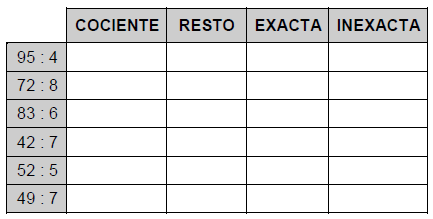  ¿Qué fracción se ha representado en cada figura? 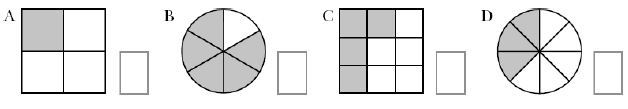 Colorea la fracción que se indica en cada caso. 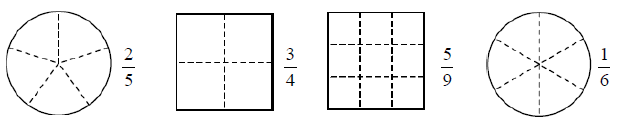 Completa la tabla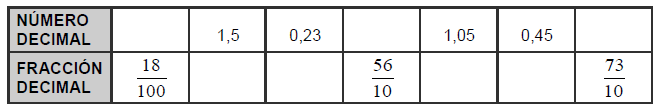 Indica el valor de la cifra 6 en cada uno de estos números:a) 436 820 → La cifra 6 vale___________b) 7 641 005 → La cifra 6 vale__________c) 6 842 749 → La cifra 6 vale____________ Descompón los siguientes números expresando sus órdenes de unidades:a) 456 008 _________________________________________________b) 5 930 204 ________________________________________________c) 9 500 670________________________________________________Escribe el número que corresponde a cada descomposición:a) 500 000 + 70 000 + 1 000 + 30 + 8 ____________________b) 2 000 000 + 300 000 + 40 000 + 500 + 60 ________________Escribe con números romanos.28 =				264 =				1 549 =Escribe estos números en nuestro sistema de numeración: XVII = 							DCXXXV = XIV = 							CMXXIX =Indica qué número corresponde a cada letra. 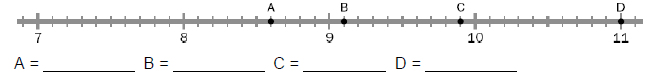 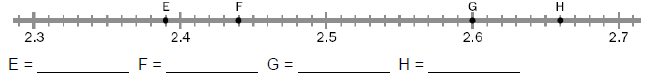 Escribe el número que corresponde a cada descomposición: a) 500 000 + 70 000 + 1 000 + 30 + 8 → b) 2 000 000 + 300 000 + 40 000 + 500 + 60 → c) 9 000 000 + 60 000 + 3 000 + 100 + 40 + 2 →Calcula. 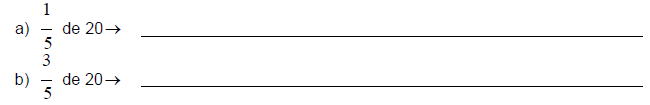 Escribe cómo se lee cada uno de los siguientes números. a) 0,6 → b) 5,43 → c) 3,5 → d) 0,03 → Ordena de mayor a menor. a) 1,05 - 0,15 - 10,5 - 1,5 → b) 2,7 - 2,07 - 2,71 - 2,17 →Expresa, en forma compleja con dos unidades, estas longitudes: a) 130 cm → b) 35 dm → c) 905 m → d) 5 080 m → Expresa. a) En kilos y en gramos. 		6 500 g = ____kg ____g 		12 750 g = ____ kg	 ____ g b) En toneladas. 		5 000 kg =____t 	      8 000 kg = ____ t 	  13 000 kg =____tCompleta estos cuadros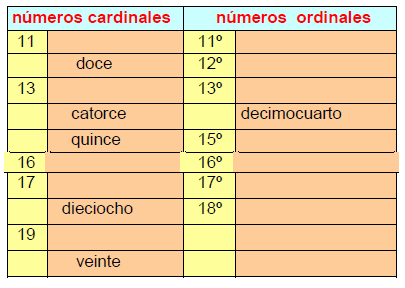 Completa estas expresiones.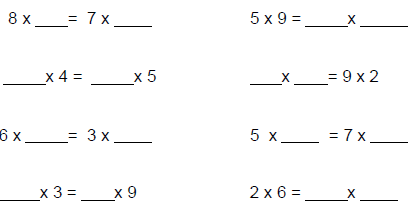 Calcula de la forma más rápida.2 x (8 + 4) = _________________________________________________4 x ( 9 + 5)= _________________________________________________(9 + 5) x 8 = _________________________________________________5 x (7 + 3) = _________________________________________________8 x (9 + 5) = _________________________________________________(7 + 2) x 6 = _________________________________________________3 x (2 + 8)= _________________________________________________(2 + 5) x 4= _________________________________________________Efectúa.14 + (8 – 6) =	_______________________________________20 x ( 5 + 9) =	_______________________________________23 x (14 + 11) =	_______________________________________(34 + 16) x 20 =	_______________________________________(62 – 36) x 28 =	_______________________________________(13 – 9) x 14 =	_______________________________________(28 – 14) x (9 – 7) =_______________________________________(73 + 27) x (25 – 15) =_____________________________________(30 + 22) x ( 60 – 40) =_____________________________________(35 + 15) x (12 – 10) =_____________________________________8 + 12 x (23 – 13) – 25 = ___________________________________Escribe con expresión decimalTres décimas =Cinco décimas =Siete décimas =Nueve décimas =Escribe con letras.0,3 =0,7 =0,8 =0,5 =0,6 =Relaciona cada fracción con su forma decimal.				0,5				0,7				0,3Ordena de mayor a menor.		0,34 		0,87		 0,23 		0,19 		0,91________________________________________________________Completa.6kl = ____ l		 	8.000l = ____ kl		 10.000l = ____ kl9kl = ____ l 			15kl = ____ l 		75.000l = ____ klProblemaPaula gana en su trabajo de verano 26€ diarios. ¿Cuánto ganará en el mes de julio?ProblemaEsta tarde han entrado en el cine 256 personas. Si el precio de la entrada es de 5€. ¿Cuál ha sido la recaudación?Problema¿Cuál es el precio de 10 docenas de huevos si cada huevo cuesta 5 céntimos?ProblemaUna caja de tomates de conserva tiene 9 botes de 2 kilogramos cada una. ¿Cuántos kilogramos de tomates habrá en 12 cajas?ProblemaUn álbum de postales tiene 24 hojas. Tres de ellas están vacías y en el resto he pegado cinco postales en cada hoja. ¿Cuántas postales tengo?ProblemaUna caja de refrescos tiene 24 botellas. Si cada botella cuesta 20 céntimos, ¿cuál será el importe de 15 cajas?ProblemaUn vinatero ha comprado 135 litros de vino de 50 céntimos el litro y 250 litros al precio de 35 céntimos el litro. ¿Cuánto tendrá que pagar?ProblemaEn el huerto de Pablo se han plantado 5 filas de naranjos con 12 naranjos en cada fila. Si se recolectan 35 kilogramos por árbol aproximadamente, ¿cuántos kilogramos recogerá?ProblemaMi madre llena la mitad del depósito de gasolina en el que caben 54 litros al precio de 0,98€ el litro. ¿Cuánto le costará? ¿Qué precio tendría que pagar por llenar todo el depósito?ProblemaEn un edificio hay 5 pisos; en cada piso 8 ventanas y en cada ventana 4 cristales. ¿Cuál es el precio de todos los cristales si por cada uno cobran 1,25€?ProblemaUn vagón transporta 45.500 kilogramos de grano. ¿Cuántos kilogramos transportará un tren compuesto por 10 vagones iguales al anterior y 2 locomotoras?ProblemaEn Universitas reciben por la mañana 35 cajas de libros con 25 libros en cada una, y por la tarde 75 cajas con 20 libros en cada una.¿Cuántos libros han recibido?b) Si cada libro se vende a 11€, ¿cuántos euros recibirán por todo?ProblemaVendemos 20 caballos a 1.270€ cada uno. ¿Cuál será la ganancia si en la alimentación de cada uno hemos gastado 450€?ProblemaEl padre de Marta es marinero y ha estado embarcado 126 días seguidos. ¿Cuántas semanas estuvo fuera de casa?ProblemaGonzalo vende 138 gallinas de las 800 que tiene. Con las que le quedan quiere hacer seis grupos iguales. ¿Cuántas habrá en cada grupo? ¿Cuántas sobrarán?ProblemaJusto observa en el escaparate de La Cubana una tarta de 12 € que está dividida en 8 trozos iguales. Entra y compra 2 trozos. ¿Cuánto pagará?ProblemaMi abuela tiene 3.113 monedas de euro y las quiere repartir, en partes iguales, entre sus nueve nietos. ¿Cuántas monedas dará a cada nieto? ¿Cuántas monedas le sobrarán?ProblemaJavier quiere comprar una bicicleta que vale 250 euros y sólo tiene ahorrado la tercera parte de su valor. ¿Cuántos euros tiene? ¿Cuántos euros le faltan para poder comprarla?ProblemaEn una división entera el divisor es 8, el cociente es 63 y el resto es 5. Halla el dividendo.ProblemaAlejandro tiene en su finca 980 ciruelos colocados en 20 filas. ¿Cuántos hay en cada fila?ProblemaPaula ahorra cada semana 2 euros de los 5 que recibe. Pasado un tiempo tiene ahorrados 10 euros. ¿Cuántas semanas ha estado ahorrando?Calcula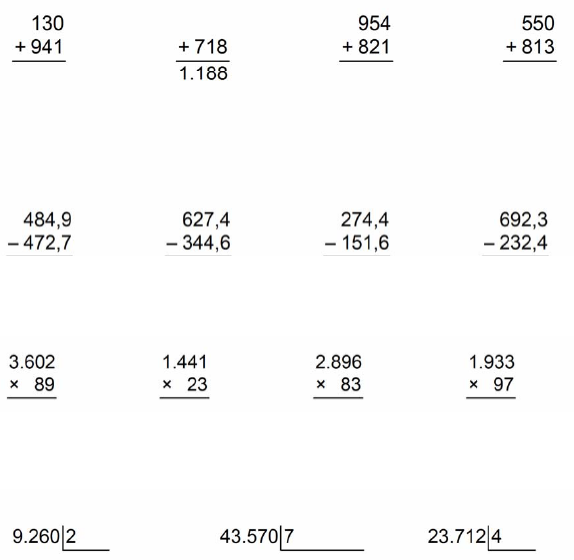 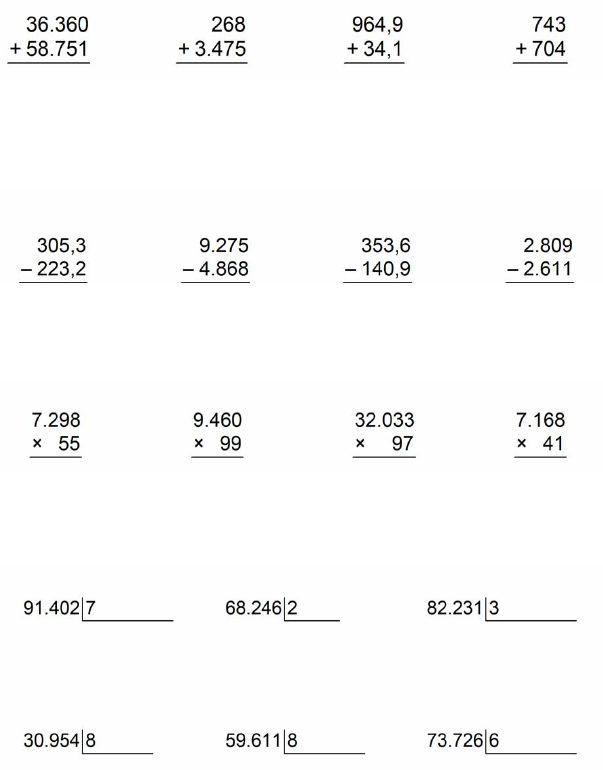 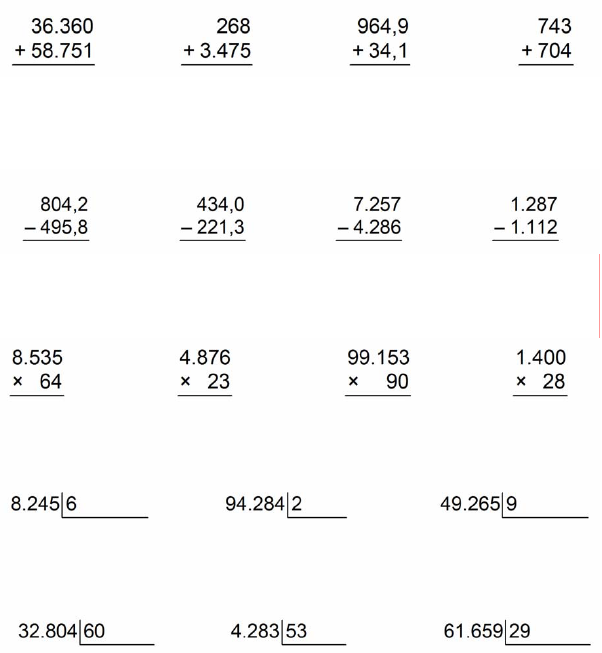 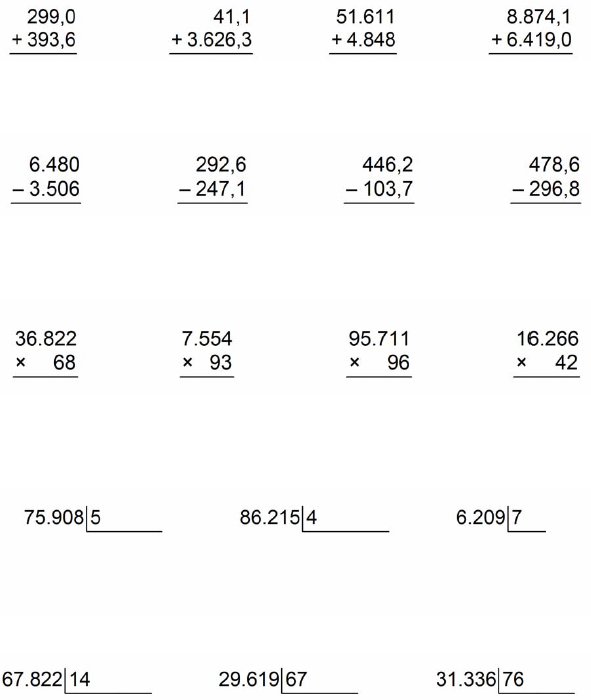 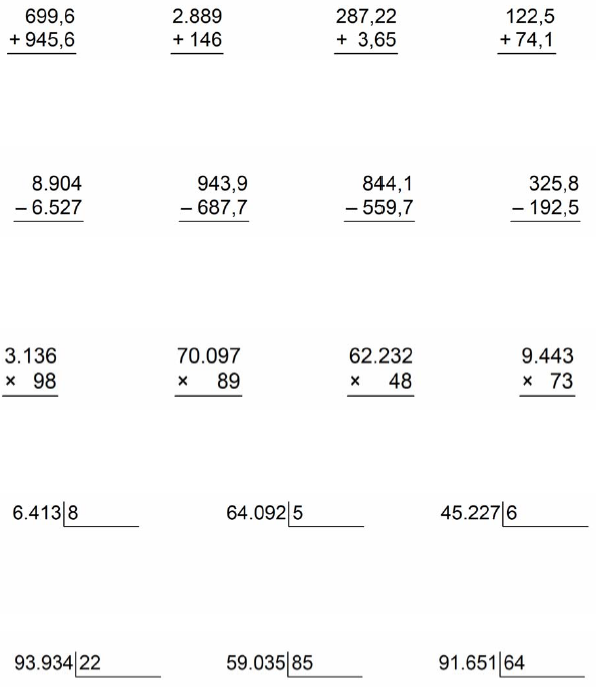 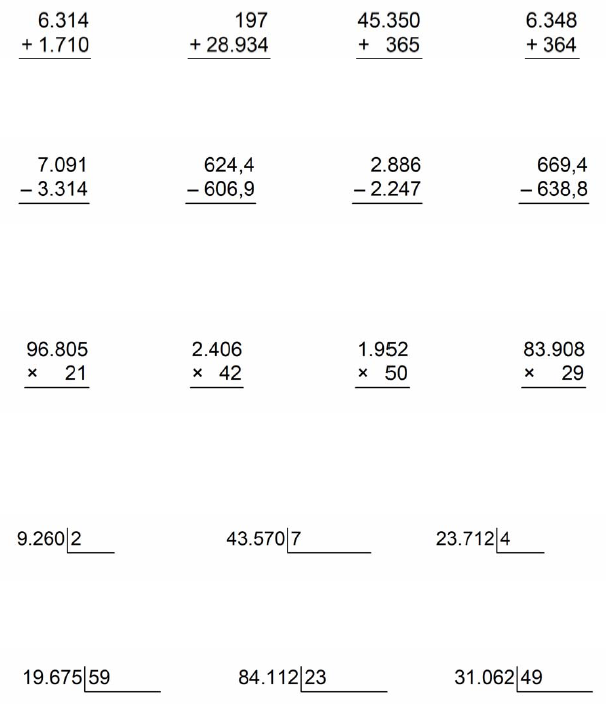 Divide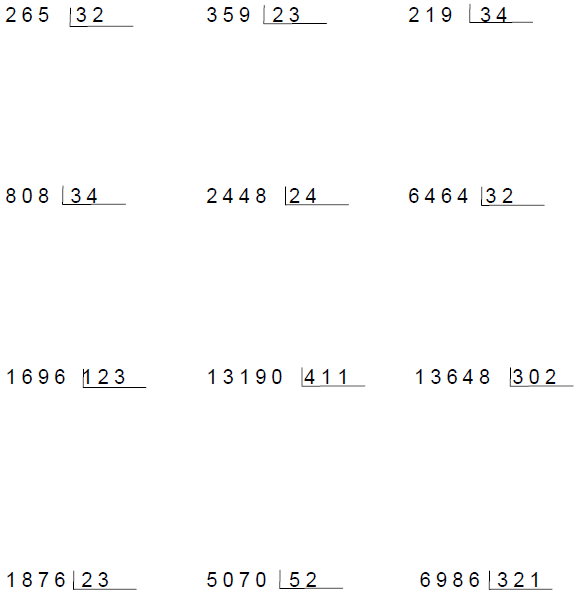 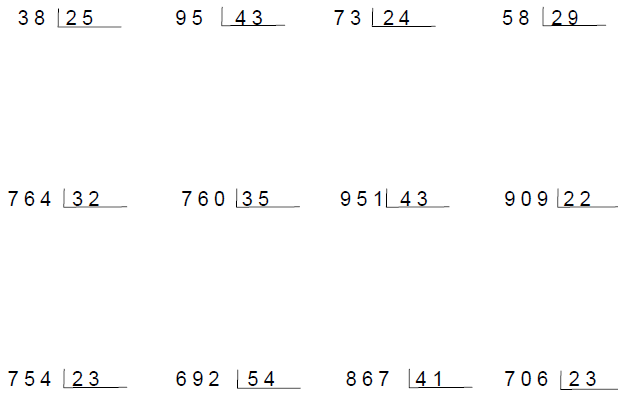 Clasifica estos triángulos según sus ángulos y según sus lados.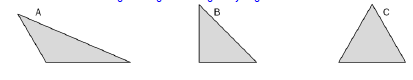 _______________                    _____________     ___________________________                   _____________      ____________Escribe el número de lados y ángulos que tiene.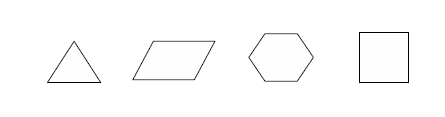  	_________        ________            _________          _______		_________        ________            _________          _______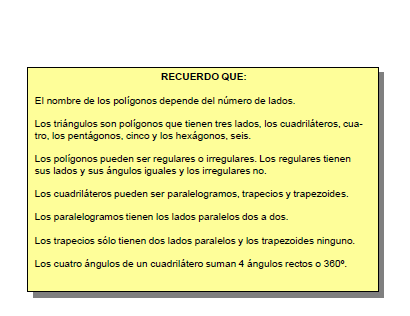 ¿Verdadero o falso?- Los pentágonos tienen siete lados…………………………….	V  F- Los triángulos siempre tienen tres lados……………………	V  F- Los triángulos siempre tienen los tres lados iguales….	V  F- Los cuadriláteros tienen dos diagonales…………………… V  F- Los lados de un polígono regular son todos iguales……V  F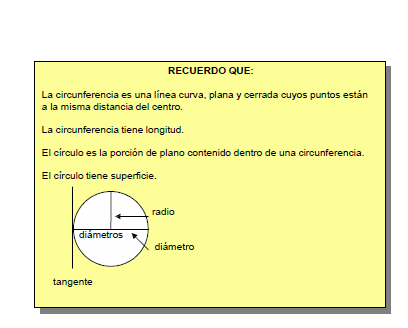 Dibuja tres circunferencias. Una de 2 cm de radio, otra con 3 cm de radio y la tercera con 5 cm de radio. ¿Cuál de las tres es mayor?